From Head of Classics: Chris Burnand8 June 2018Dear ParentsFirst Year Visit to Fishbourne: Monday 2 JulyI am writing to inform you that, as advertised in the calendar, we are planning to take the entire first year to visit Fishbourne on Monday 2 July. This is an integral part of their Latin course and the visit is designed to coincide with this term’s teaching of the subject, since the Cambridge Latin course is set around Fishbourne at this point. They will visit the museum, and see the mosaics and other remains of the Roman buildings. They will also receive an educational workshop with the museum’s staff. After the visit, they will be set a summer project based on what they have seen.There is a charge of £17 for the trip (to cover the cost of transport, the museum entrance fee, and the cost of the workshop), which will be payable on the school bill. Packed lunches will be provided, though boys may, if they wish, take a small amount of money to spend on souvenirs which are available in the shop. School uniform must be worn as usual. The trip will be accompanied by their Latin teachers and other staff who teach the boys. We will leave the school at 9am and return before the usual end of the school day (and the departure of the buses).In order to give permission for your son to come on the trip I would be grateful if you could fill out the accompanying google form.https://goo.gl/forms/LzT4HvWCjc48nSg93If you have any questions please do not hesitate to ask them, by email (chris.burnand@abingdon.org.uk) or by contacting me at school (tel: 01235 521563).Yours sincerely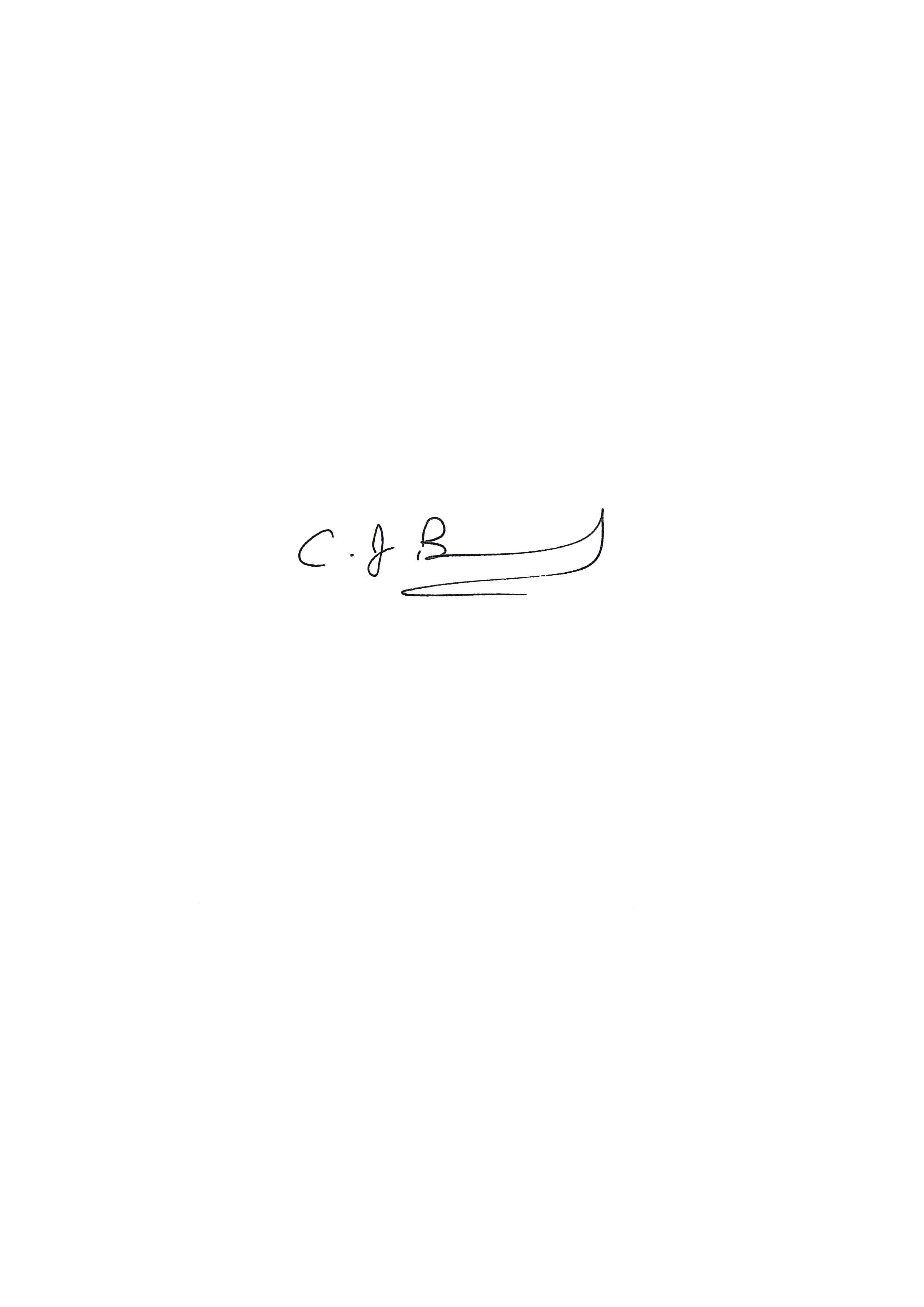 Chris Burnand - Head of Classicschris.burnand@abingdon.org.uk